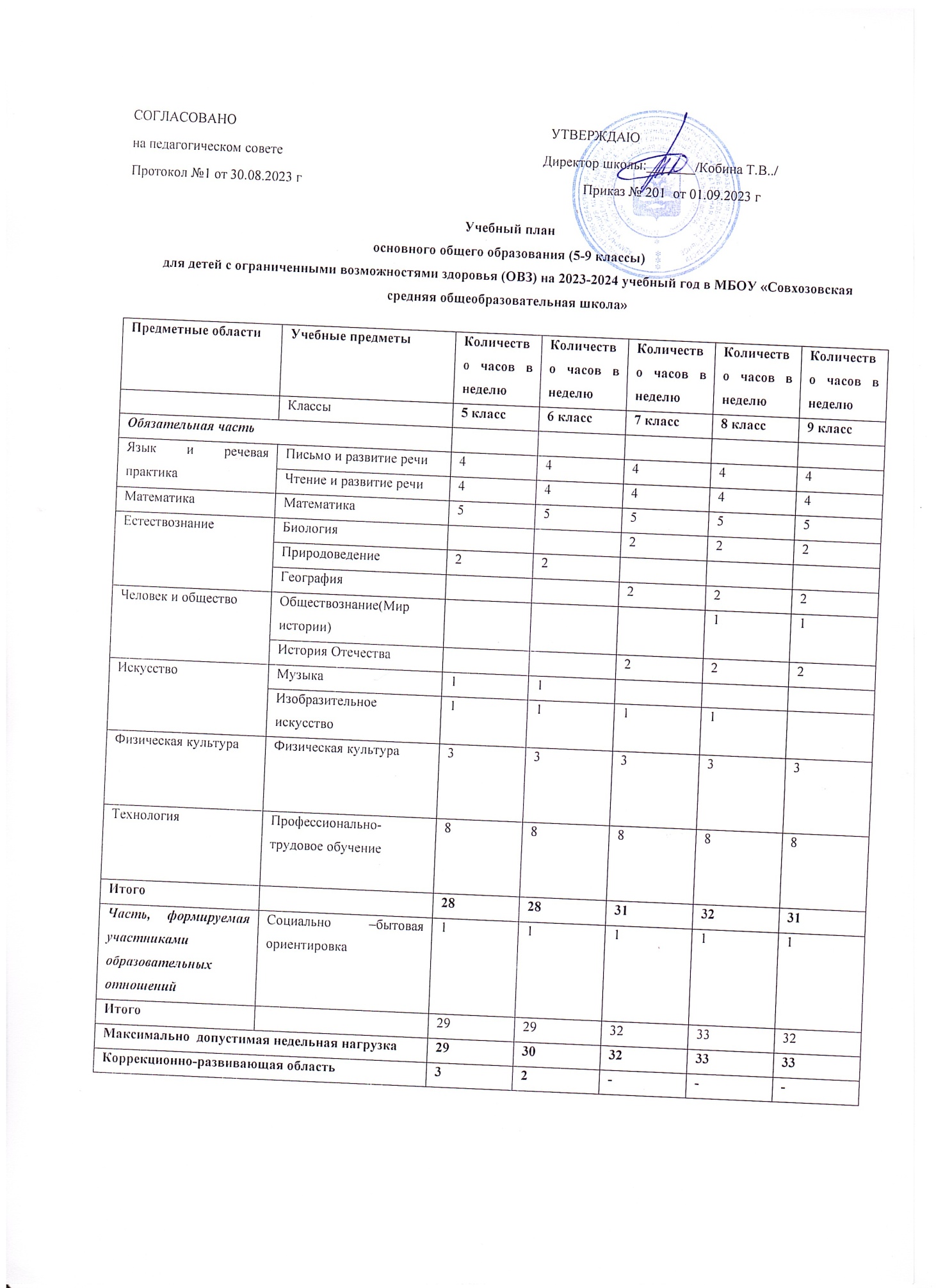 Учебный планосновного общего образования (5-9 классы)для детей с ограниченными возможностями здоровья (ОВЗ) на 2023-2024 учебный год в МБОУ «Совхозовская средняя общеобразовательная школа» Учебный план основного общего образования (5 класс) для детей с ОВЗ (8 вид) на 2023-2024 учебный год в МБОУ «Совхозовская средняя общеобразовательная школа» 5 класс (Кожанов В)ПОЯСНИТЕЛЬНАЯ ЗАПИСКАУчебный план инклюзивного обучения является нормативным документом, регламентирующим содержание образования и особенности организации образовательной деятельности обучающихся с умственной отсталостью (интеллектуальными нарушениями).Учебный план школы разработан в соответствии с действующей нормативно-правовой базой:        -    КонституцияРоссийскойФедерацииФедеральный закон «Об образовании в Российской Федерации» от 29.12.2012г № 273-ФЗПриказ Министерства образования и науки РФ от 19.12.2014г № 1599 для обучающихся с умственной отсталостью (интеллектуальными нарушениями).- санитарных правил СП 2.4.3648-20 «Санитарно-эпидемиологические требования к организациям воспитания и обучения, отдыха и оздоровления детей и молодежи», утвержденных постановлением Главного государственного санитарного врача РФ от 28.09.2020 №28 (далее – СП 2.4.3648-20); - санитарных правил и норм СанПиН 1.2.3685-21 «Гигиенические нормативы и требо-вания к обеспечению безопасности и (или) безвредности для человека факторов среды обитания», утвержденных постановлением Главного государственного санитарного врача РФ от 28.01.2021 №2 (далее – СанПиН 1.2.3685-21);  «Санитарно-эпидемиологические требования к условиям и организации обучения и воспитания в организациях, осуществляющих образовательную деятельность по адаптированным основным общеобразовательным программам для обучающихся с ограниченными возможностями здоровья»Учебный план школы в 2023-2024 учебном году разработан в соответствии с базисным учебным планом для специальных (коррекционных) образовательных учреждений (классов), для обучающихся с ОВЗ с учетом специфики и актуального состояния контингента обучающихся с ОВЗ.Продолжительность учебного года: 34 неделиПродолжительность учебной недели: 5 днейОбучение организовано в первую смену с 9-00 ч. Во второй половине дня проводятся дополнительное образование, система коррекционных занятий с учащимся, а также внеурочная  и воспитательная работа:Продолжительность урока – 45 минут.Реализация образовательных областей и учебных предметов учебного плана осуществляется по программам специальных (коррекционных) образовательных учреждений VIII вида.Учебный план содержит обязательную часть, в которую включены образовательные области и соответствующие им учебные предметы, наиболее важные для развития и коррекции познавательной деятельности обучающихся с умственной отсталостью и частью, формируемой участниками образовательных отношений.Обязательная часть учебного плана представлена следующими образовательными областями и учебными предметами:Образовательная  область «Язык и речевая практика» представлена учебными предметами:-«Письмо и развитие речи» - 4 часа в неделю, 136 часов в год.-«Чтение и развитие речи» - 4 часа в неделю, 136 часов в год.Образовательная область «Математика»  представлена предметом «Математика»-«Математика»  - 5 часов в неделю, 170 часов в год.Образовательная область «Естествознание»   представлена предметом:-«Природоведение»  5 класс   (2 часа в неделю), 68 часов  в год.Образовательная область «Искусство»  представлена учебными  предметами:«Изобразительное искусство» 5 клас (1час в неделю), 34 часа в год.-«Музыка» - 1 час в неделю, 34  часа в год.Образовательная	область	«Физическая	культура»	представлена	предметом- «Физическая культура»: -5 класс – 3 часа в неделю, 102 часа в год.Образовательная область «Технология» представлена  учебными предметами:- «профессионально-трудовое обучение» 5 класс (8 часов в неделю), 272 часа в год.Часть, формируемая участниками образовательных отношений представлена предметом «социально-бытовая ориентировка». 1 час в неделю, 34 часа в год.С целью коррекции недостатков психического и физического развития обучающихся в структуру учебного плана входит коррекционно – развивающая область (занятия с психологом, логопедом) – 3 часа в неделю, 102 часа в год.Обучение учащегося 5 класса Атрошко Снежанны по адаптированной основной общеобразовательной программе в условиях общеобразовательного класса проходит по индивидуальному учебному плану и расписанию. В 5 классе знания и умения оцениваются по 5-балльной системе по всем учебным предметам учебного плана. В журнале также выставляются оценки за триместр, за год.Контроль выполнения программ по учебным предметам и качество знаний школьников осуществляют учителя-предметники и заместитель директора  по  УВР.Предельно допустимая нагрузка на каждого ученика и общий объем учебного плана соответствуют количеству часов  базисного учебного плана.Индивидуальный учебный план на Атрошко Снежанну основан на психолого-медико-педагогических рекомендациях и согласован с родителями (законными представителями) с целью реализации индивидуального образовательного маршрута.Учебный план основного общего образования (6 класс) для детей с ограниченными возможностями здоровья (ОВЗ 8 вид) на 2023-2024 учебный год в МБОУ «Совхозовская средняя общеобразовательная школа»Атрошко Снежанна    6 классПОЯСНИТЕЛЬНАЯ ЗАПИСКАУчебный план инклюзивного обучения является нормативным документом, регламентирующим содержание образования и особенности организации образовательной деятельности обучающихся с умственной отсталостью (интеллектуальными нарушениями) в условиях общеобразовательных классов.Учебный план школы разработан в соответствии с действующей нормативно-правовой базой:        -    КонституцияРоссийскойФедерацииФедеральный закон «Об образовании в Российской Федерации» от 29.12.2012г № 273-ФЗПриказ Министерства образования и науки РФ от 19.12.2014г № 1599 для обучающихся с умственной отсталостью (интеллектуальными нарушениями).- санитарных правил СП 2.4.3648-20 «Санитарно-эпидемиологические требования к организациям воспитания и обучения, отдыха и оздоровления детей и молодежи», утвержденных постановлением Главного государственного санитарного врача РФ от 28.09.2020 №28 (далее – СП 2.4.3648-20); - санитарных правил и норм СанПиН 1.2.3685-21 «Гигиенические нормативы и требо-вания к обеспечению безопасности и (или) безвредности для человека факторов среды обитания», утвержденных постановлением Главного государственного санитарного врача РФ от 28.01.2021 №2 (далее – СанПиН 1.2.3685-21); «Санитарно-эпидемиологические требования к условиям и организации обучения и воспитания в организациях, осуществляющих образовательную деятельность по адаптированным основным общеобразовательным программам для обучающихся с ограниченными возможностями здоровья» Учебный план предусматривает пятилетний срок обучения, как наиболее оптимальный для получения общего образования и профессионально-трудовой подготовки, необходимых для социальной адаптации и реабилитации обучающегося.Учебный план школы в 2022-2023 учебном году разработан в соответствии с базисным учебным планом для специальных (коррекционных) образовательных учреждений (классов), для обучающейся 6 класса Кожанова НикитыПродолжительность учебного года: 34 неделиПродолжительность учебной недели: 5 днейОбучение организовано в первую смену с 9-00 ч. Во второй половине дня проводятся дополнительное образование, система коррекционных занятий с учащимся, а также внеурочная  и воспитательная работа:Продолжительность урока – 45 минут.Реализация образовательных областей и учебных предметов учебного плана для Кожанова Никиты (учащегося 6 класса) осуществляется по программам специальных (коррекционных) образовательных учреждений VIII вида.Учебный план содержит обязательную часть, в которую включены образовательные области и соответствующие им учебные предметы, наиболее важные для развития и коррекции познавательной деятельности обучающихся с умственной отсталостью. И часть, формируемую участниками образовательных отношений.Обязательная  часть учебного плана представлена следующими образовательными областями и учебными предметами:Предметная область обязательной части «Язык и речевая практика» представлена учебными предметами:-«Письмо и развитие речи» - 4 часа в неделю, 136 часов в год.-«Чтение и развитие речи» - 4 часа в неделю, 136 часов в год.Предметная  область обязательной части «Математика»  представлена предметом «Математика»-«Математика»  - 5 часов в неделю, 170 часов в год.Предметная  область обязательной части «Естествознание»   представлена предметом:-«Природоведение»  6 класс   (2 часа в неделю), 68 часов  в год.Предметная область обязательной части «Искусство»  представлена учебными  предметами:«Изобразительное искусство» 6 клас (1час в неделю), 34 часов в год.-«Музыка» - 1 час в неделю, 34  часа в год.Образовательная область обязательной части	«Физическая	культура» представлена предметом- «Физическая культура»:-6 класс – 3 часа в неделю, 102 часа в год.Предметная область «Технология» представлена  учебным  предметом:- «профессионально-трудовое обучение» 6 класс (8 часов в неделю), 272 часа в год.Часть, формируемая участниками образовательных отношений состоит из социально-бытовой ориентировки (1 час в неделю, 34 часа в год) Социально-бытовая корректировка призвана скорректировать отставание в развитии обучающегося, ликвидировать пробелы в знаниях об окружающем мире. С целью коррекции недостатков психического и физического развития обучающихся в структуру учебного плана входит коррекционно – развивающая область (занятия с психологом, логопедом) – 2 часа в неделю, 68 часов в год. Коррекционные занятия с психологом и логопедом осуществляются по индивидуальному плану, разработанному специально для конкретного обучающегося. Обучение учащегося 6 класса Кожанова Никиту по адаптированной основной общеобразовательной программе в условиях общеобразовательного класса проходит по индивидуальному учебному плану и расписанию. В 6 классе знания и умения оцениваются по 5-балльной системе по всем учебным предметам учебного плана. В журнале также выставляются оценки за триместр, за год. Контроль выполнения программ по учебным предметам и качество знаний школьников осуществляют учителя-предметники и заместитель директора  по  УВР.Индивидуальный учебный план на Кожанова Никиту основан на психолого-медико-педагогических рекомендациях и согласован с родителями.Учебный план основного общего образования (7 класс) для детей с ограниченными возможностями здоровья (ОВЗ 8 вид) на 2023-2024 учебный год в МБОУ «Совхозовская средняя общеобразовательная школа»Кожанов Никита    7 классПОЯСНИТЕЛЬНАЯ ЗАПИСКАУчебный план инклюзивного обучения является нормативным документом, регламентирующим содержание образования и особенности организации образовательной деятельности обучающихся с умственной отсталостью (интеллектуальными нарушениями) в условиях общеобразовательных классов.Учебный план школы разработан в соответствии с действующей нормативно-правовой базой:        -    КонституцияРоссийскойФедерацииФедеральный закон «Об образовании в Российской Федерации» от 29.12.2012г № 273-ФЗ санитарных правил СП 2.4.3648-20 «Санитарно-эпидемиологические требования к организациям воспитания и обучения, отдыха и оздоровления детей и молодежи», утвержденных постановлением Главного государственного санитарного врача РФ от 28.09.2020 №28 (далее – СП 2.4.3648-20); - санитарных правил и норм СанПиН 1.2.3685-21 «Гигиенические нормативы и требо-вания к обеспечению безопасности и (или) безвредности для человека факторов среды обитания», утвержденных постановлением Главного государственного санитарного врача РФ от 28.01.2021 №2 (далее – СанПиН 1.2.3685-21);  «Санитарно-эпидемиологические требования к условиям и организации обучения и воспитания в организациях, осуществляющих образовательную деятельность по адаптированным основным общеобразовательным программам для обучающихся с ограниченными возможностями здоровья» Учебный план предусматривает пятилетний срок обучения, как наиболее оптимальный для получения общего образования и профессионально-трудовой подготовки, необходимых для социальной адаптации и реабилитации обучающегося.Учебный план школы в 2022-2023 учебном году разработан в соответствии с базисным учебным планом для специальных (коррекционных) образовательных учреждений (классов), для обучающейся 7 класса Потаповой Варвары.Продолжительность учебного года: 34 неделиПродолжительность учебной недели: 5 днейОбучение организовано в первую смену с 9-00 ч. Во второй половине дня проводятся дополнительное образование, система коррекционных занятий с учащимся, а также внеурочная  и воспитательная работа:Продолжительность урока – 45 минут.Реализация образовательных областей и учебных предметов учебного плана для Потаповой Варвары (учащейся 7 класса) осуществляется по программам специальных (коррекционных) образовательных учреждений VIII вида.Учебный план содержит обязательную часть, в которую включены образовательные области и соответствующие им учебные предметы, наиболее важные для развития и коррекции познавательной деятельности обучающихся с умственной отсталостью. И часть, формируемую участниками образовательных отношений.Обязательная  часть учебного плана представлена следующими образовательными областями и учебными предметами:Предметная область обязательной части «Язык и речевая практика» представлена учебными предметами:-«Письмо и развитие речи» - 4 часа в неделю, 136 часов в год.-«Чтение и развитие речи» - 4 часа в неделю, 136 часов в год.Предметная  область обязательной части «Математика»  представлена предметом «Математика»-«Математика»  - 5 часов в неделю, 170 часов в год.Предметная  область обязательной части «Естествознание»   представлена предметом:-«Биология»  7 класс   (2 часа в неделю), 68 часов  в год.«География» 7 класс – 2 часа в неделю, 68 часов в год Предметная область «Человек и общество» представлена предметом«История Отечества» 8 класс – 2 часа в неделю, 68 часов в годПредметная область обязательной части «Искусство»  представлена учебными  предметами:«Изобразительное искусство» 7 клас (1час в неделю), 34 часов в годОбразовательная область обязательной части	«Физическая	культура» представлена предметом- «Физическая культура»:-7 класс – 3 часа в неделю, 102 часа в год.Предметная область «Технология» представлена  учебным  предметом:- «профессионально-трудовое обучение» 7 класс (8 часов в неделю), 272 часа в год.Часть, формируемая участниками образовательных отношений состоит из социально-бытовой ориентировки (1 час в неделю, 34 часа в год) Социально-бытовая корректировка призвана скорректировать отставание в развитии обучающегося, ликвидировать пробелы в знаниях об окружающем мире. Обучение по адаптированной основной общеобразовательной программе в условиях общеобразовательного класса проходит по индивидуальному учебному плану и расписанию. В 7 классе знания и умения оцениваются по 5-балльной системе по всем учебным предметам учебного плана. В журнале также выставляются оценки за триместр, за год. Контроль выполнения программ по учебным предметам и качество знаний школьников осуществляют учителя-предметники и заместитель директора  по  УВР.Индивидуальный учебный план основан на психолого-медико-педагогических рекомендациях и согласован с родителями.Учебный планосновного общего образования для детей с ограниченными возможностями здоровья (ОВЗ) на 2023-2024 учебный год в МБОУ «Совхозовская средняя общеобразовательная школа»Атрошко Диана, Потапова Варвара 8 классПОЯСНИТЕЛЬНАЯ ЗАПИСКАУчебный план инклюзивного обучения является нормативным документом, регламентирующим содержание образования и особенности организации образовательной деятельности обучающихся с умственной отсталостью (интеллектуальными нарушениями) в условиях общеобразовательных классов.Учебный план школы разработан в соответствии с действующей нормативно-правовой базой:        -    КонституцияРоссийскойФедерацииФедеральный закон «Об образовании в Российской Федерации» от 29.12.2012г № 273-ФЗ санитарных правил СП 2.4.3648-20 «Санитарно-эпидемиологические требования к организациям воспитания и обучения, отдыха и оздоровления детей и молодежи», утвержденных постановлением Главного государственного санитарного врача РФ от 28.09.2020 №28 (далее – СП 2.4.3648-20); - санитарных правил и норм СанПиН 1.2.3685-21 «Гигиенические нормативы и требо-вания к обеспечению безопасности и (или) безвредности для человека факторов среды обитания», утвержденных постановлением Главного государственного санитарного врача РФ от 28.01.2021 №2 (далее – СанПиН 1.2.3685-21);  «Санитарно-эпидемиологические требования к условиям и организации обучения и воспитания в организациях, осуществляющих образовательную деятельность по адаптированным основным общеобразовательным программам для обучающихся с ограниченными возможностями здоровья» Учебный план предусматривает пятилетний срок обучения, как наиболее оптимальный для получения общего образования и профессионально-трудовой подготовки, необходимых для социальной адаптации и реабилитации обучающегося.Учебный план школы в 2022-2023 учебном году разработан в соответствии с базисным учебным планом для специальных (коррекционных) образовательных учреждений (классов), для обучающейся 7 класса Потаповой Варвары.Продолжительность учебного года: 34 неделиПродолжительность учебной недели: 5 днейОбучение организовано в первую смену с 9-00 ч. Во второй половине дня проводятся дополнительное образование, система коррекционных занятий с учащимся, а также внеурочная  и воспитательная работа:Продолжительность урока – 45 минут.Реализация образовательных областей и учебных предметов учебного плана для Фомина Валерия и Гукова Дмитрия (8 класс) осуществляется по программам специальных (коррекционных) образовательных учреждений VIII вида.Учебный план содержит обязательную часть, в которую включены образовательные области и соответствующие им учебные предметы, наиболее важные для развития и коррекции познавательной деятельности обучающихся с умственной отсталостью. И часть, формируемую участниками образовательных отношений.Обязательная  часть учебного плана представлена следующими образовательными областями и учебными предметами:Предметная область обязательной части «Язык и речевая практика» представлена учебными предметами:-«Письмо и развитие речи» - 4 часа в неделю, 136 часов в год.-«Чтение и развитие речи» - 4 часа в неделю, 136 часов в год.Предметная  область обязательной части «Математика»  представлена предметом «Математика»-«Математика»  - 5 часов в неделю, 170 часов в год.Предметная  область обязательной части «Естествознание»   представлена предметом:-«Биология»  8 класс   (2 часа в неделю), 68 часов  в год.«География» 8 класс – 2 часа в неделю, 68 часов в годПредметная область «Человек и общество» представлена предметами «Обществознание.Мир Истории» 8 класс – 1 час в неделю, 34 часа в год«История Отечества» 8 класс – 2 часа в неделю, 68 часов в годПредметная область обязательной части «Искусство»  представлена учебным предметом:«Изобразительное искусство» 8 класс (1час в неделю), 34 часов в годОбразовательная область обязательной части	«Физическая	культура» представлена предметом- «Физическая культура»:-7 класс – 3 часа в неделю, 102 часа в год.Предметная область «Технология» представлена  учебным  предметом:- «профессионально-трудовое обучение» 8 класс (8 часов в неделю), 272 часа в год.Часть, формируемая участниками образовательных отношений состоит из социально-бытовой ориентировки (1 час в неделю, 34 часа в год) Социально-бытовая корректировка призвана скорректировать отставание в развитии обучающегося, ликвидировать пробелы в знаниях об окружающем мире. Обучение по адаптированной основной общеобразовательной программе в условиях общеобразовательного класса проходит по индивидуальному учебному плану и расписанию. В 8 классе знания и умения оцениваются по 5-балльной системе по всем учебным предметам учебного плана. В журнале также выставляются оценки за триместр, за год. Контроль выполнения программ по учебным предметам и качество знаний школьников осуществляют учителя-предметники и заместитель директора  по  УВР.Индивидуальный учебный план основан на психолого-медико-педагогических рекомендациях и согласован с родителями.СОГЛАСОВАНОна педагогическом советеПротокол №1 от 30.08.2023 г  УТВЕРЖДАЮ                                                     Директор школы:_______/Кобина Т.В../Приказ  п                Приказ № 201  от 01.09.2023 гПредметные областиУчебные предметыКоличество часов в неделюКоличество часов в неделюКоличество часов в неделюКоличество часов в неделюКоличество часов в неделюКлассы5 класс6 класс7 класс8 класс9 классОбязательная частьОбязательная частьЯзык и речевая практикаПисьмо и развитие речи 44444Язык и речевая практикаЧтение и развитие речи 44444Математика Математика55555Естествознание Биология222Естествознание Природоведение22Естествознание География222Человек и общество Обществознание(Мир истории)11Человек и общество История Отечества 222Искусство Музыка11Искусство Изобразительное искусство1111Физическая культура Физическая культура33333Технология Профессионально-трудовое обучение 88888Итого2828313231Часть, формируемая участниками  образовательных отношенийСоциально –бытовая ориентировка11111Итого2929323332Максимально  допустимая недельная нагрузкаМаксимально  допустимая недельная нагрузка2930323333Коррекционно-развивающая областьКоррекционно-развивающая область32---Предметные областиУчебные предметыКоличество часов в годКоличество часов в годКоличество часов в годКоличество часов в годКоличество часов в годКлассы5 класс6 класс7 класс8 класс9 классОбязательная частьОбязательная частьЯзык и речевая практикаПисьмо и развитие речи 136136136136136Язык и речевая практикаЧтение и развитие речи 136136136136136Математика Математика170170170170170Естествознание Биология686868Естествознание Природоведение6868Естествознание География686868Человек и общество Обществознание(Мир истории)3434Человек и общество История Отечества 686868Искусство Музыка3434Искусство Изобразительное искусство34343434Физическая культура Физическая культура102102102102102Технология Профессионально-трудовое обучение 272272272272272Итого952952105410881054Часть, формируемая участниками  образовательных отношенийСоциально –бытовая ориентировка3434343434Итого986986108811221088Максимально  допустимая недельная нагрузкаМаксимально  допустимая недельная нагрузка986986108811221122Коррекционно-развивающая областьКоррекционно-развивающая область10268---Предметные областиУчебные предметыКоличество часов в неделюОбязательная частьОбязательная частьЯзык и речевая практикаПисьмо и развитие речи 4Язык и речевая практикаЧтение и развитие речи 4Математика Математика5Естествознание Биология-Естествознание Природоведение2Естествознание География-Человек и общество Обществознание(Мир истории)-Человек и общество История Отечества -Искусство Музыка1Искусство Изобразительное искусство1Физическая культура Физическая культура3Технология Профессионально-трудовое обучение 8Итого28Часть, формируемая участниками  образовательных отношенийСоциально–бытовая ориентировка. 1Максимально допустимая недельная нагрузка (при 5-дневной недели)29Коррекционно-развивающая область 3Предметные областиУчебные предметыКоличество часов в неделюКлассы6 классОбязательная частьОбязательная частьЯзык и речевая практикаПисьмо и развитие речи 4 Язык и речевая практикаЧтение и развитие речи 4Математика Математика5Естествознание БиологияЕстествознание Природоведение2Естествознание ГеографияЧеловек и общество Обществознание(Мир истории)Человек и общество История Отечества Искусство Музыка1Искусство Изобразительное искусство1Физическая культура Физическая культура3Технология Профессионально-трудовое обучение 8Итого28Часть, формируемая участниками  образовательных отношенийСоциально –бытовая ориентировка1итого29Максимально  допустимая недельная нагрузка при 5-дневной неделиМаксимально  допустимая недельная нагрузка при 5-дневной недели30Коррекционно-развивающая областьКоррекционно-развивающая область1Предметные областиУчебные предметыКоличество часов в неделюКлассы7 классОбязательная частьОбязательная частьЯзык и речевая практикаПисьмо и развитие речи 4 Язык и речевая практикаЧтение и развитие речи 4Математика Математика5Естествознание Биология2Естествознание ПриродоведениеЕстествознание География2Человек и общество Обществознание(Мир истории)Человек и общество История Отечества 2Искусство МузыкаИскусство Изобразительное искусство1Физическая культура Физическая культура3Технология Профессионально-трудовое обучение 8Итого31Часть, формируемая участниками  образовательных отношенийСоциально –бытовая ориентировка1итого32Максимально  допустимая недельная нагрузка при 5-дневной неделиМаксимально  допустимая недельная нагрузка при 5-дневной недели32Коррекционно-развивающая областьКоррекционно-развивающая область-Предметные областиУчебные предметыКоличество часов в неделюКлассы8 классОбязательная частьОбязательная частьЯзык и речевая практикаПисьмо и развитие речи 4Язык и речевая практикаЧтение и развитие речи 4Математика Математика5Естествознание Биология2Естествознание ПриродоведениеЕстествознание География2Человек и общество Обществознание(Мир истории)1Человек и общество История Отечества 2Искусство МузыкаИскусство Изобразительное искусство1Физическая культура Физическая культура3Технология Профессионально-трудовое обучение 8Итого32Часть, формируемая участниками  образовательных отношенийСоциально –бытовая ориентировка1Итого33Максимально  допустимая недельная нагрузкаМаксимально  допустимая недельная нагрузка33Коррекционно-развивающая областьКоррекционно-развивающая область-